Предложения инвесторамПредлагается к рассмотрению 3 проекта  офлайни 3 проекта онлайн  Здесь только описательная часть Если к какому то проекту появится  интерес-вышлю бизнес план1 -й офлайн проектОрганизация в Санто Доминго рынка электроникиВ Санто Доминго есть рынки одежды - зап частей но пока нет рынка электроникиОсновные поставки электроники идут в Доминикану из Китая С китайскими бизнесменами есть предварительная договоренностьИдеальное место для такого рынка- на подьезде к Санто Доминго -трасса Лас Америкас -трасса соединяет курортную зону Баваро - Пунта Кана со столицейКак вариант- можно исользовать идею Лондонского рынка BOXPARKРынок сделан из подержаных контейнеров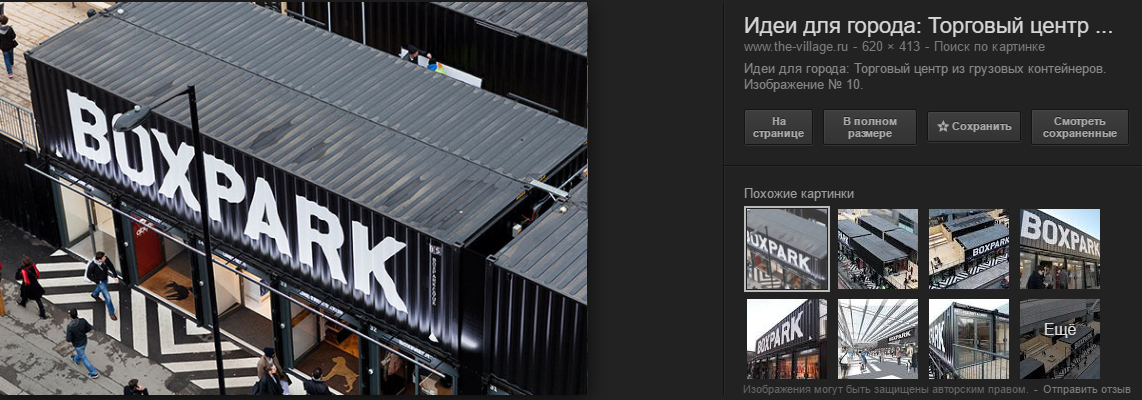 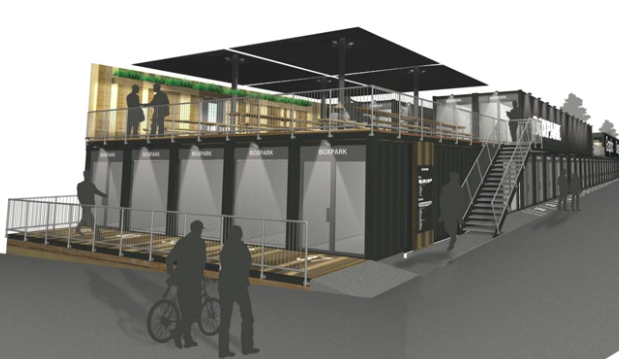 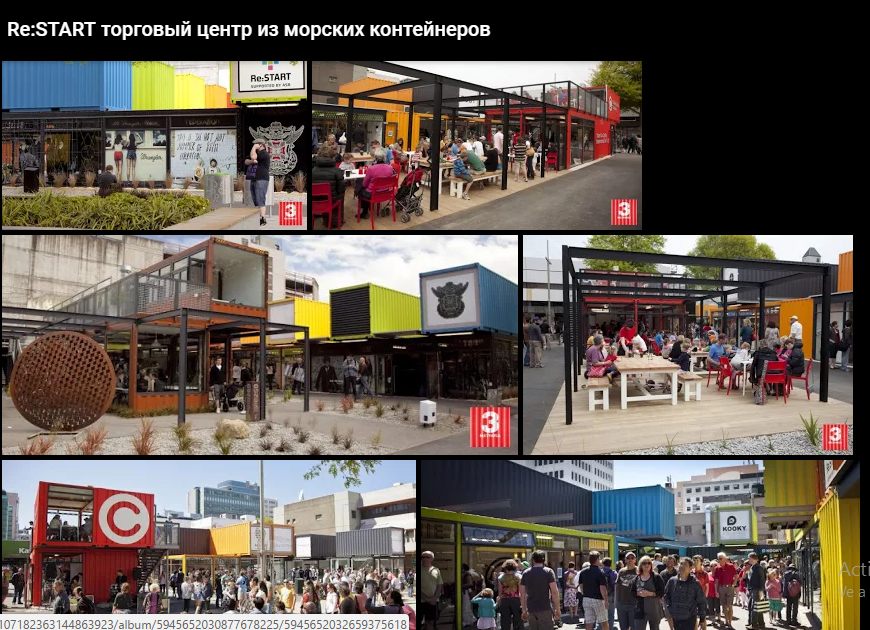 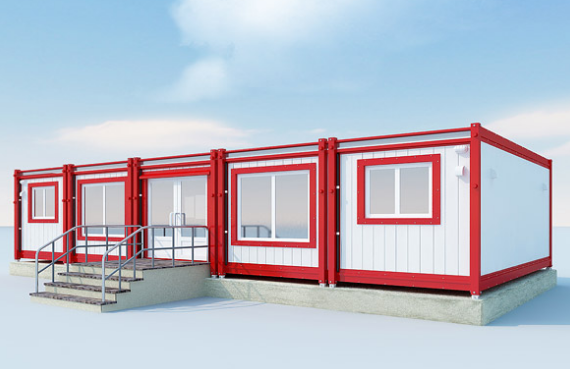 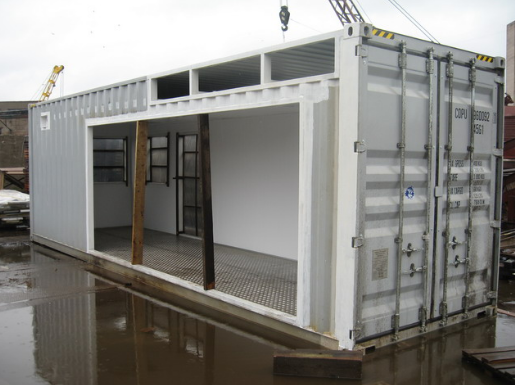 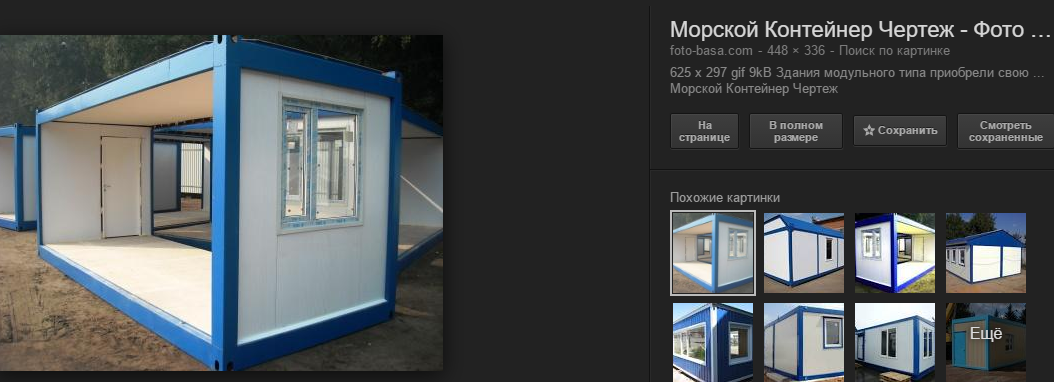 Для примера-месячная арендная плата за торговый павильон в торговом центре- $ 6000-$ 10000У нас аренда контейнера в месяц может составлять $ 500 -$ 1000 в зависимости от степени  комфортности -наличия или отсутствия кондиционера и т дТак же можно предусмотреть небольшие павильоны для продажи горожанами подержаной электроникиАренда такого павильона может составлять 100 доминиканских песо = $ 2.2 в деньЗначительный доход может дать организация пункта питанияОбязательно необходимо создать сайт-приложение с визуализацией проектаНапример видеокамера ведет клиента в павильон номер 7 и продавец  рассказвает о своих  товарах - ценах и т дНа страничке своего павильона -контейнера Компания- продавец может менять цены-рассказывать о скидках- рассылать пользователям ПУШ уведомления и т дНачать такой бизнес можно  с 50-70 контейнеров2 -й офлайн проектОрганизация производства одноразовых косметическх тканевых масок в Санто Доминго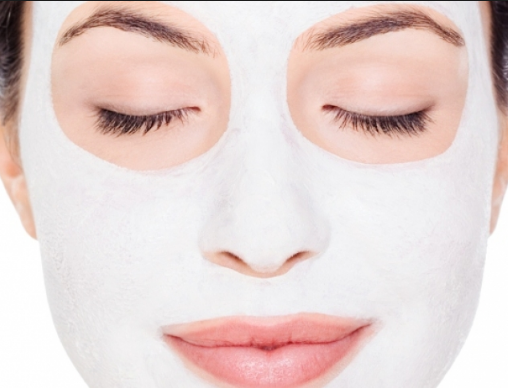 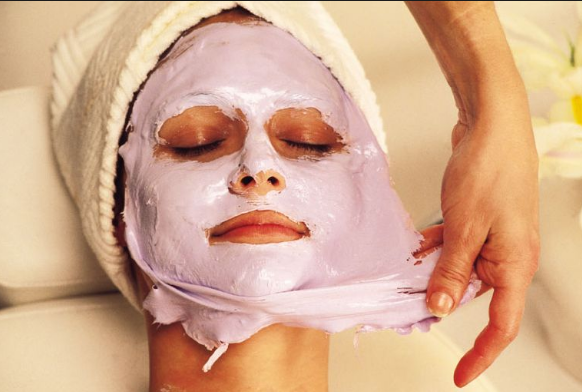 Разработана уникальная технология защиты кожи, основанная на MLE. MLE – это многослойная эмульсия, которая воспроизводит слоистую структуру кожи и быстро и эффективно восстанавливает её барьерную функцию.Разработка содержит комплекс компонентов, которые успокаивают, восстанавливают и защищают чувствительную и сухую  кожу.Пантенол увлажняет кожу, повышает её гладкость  и эластичность, борется с  повреждениями, вызванными внешними факторами. Стимулирует регенерацию тканей, нормализует клеточный метаболизм, увеличивает прочность коллагеновых волокон.Мадекассосид (экстракт центеллы азиатской) оказывает регенерирующее и смягчающее воздействие, укрепляет стенки капилляров, нормализует водно-жировой баланс кожи  и стимулирует процесс эпителизации.Аллантоин (экстракт из листьев и корней камфоры) обладает противомикробным и противовоспалительным действием. Он стимулирует регенерацию тканей, смягчая и увлажняя. Аллантоин является незаменимым средством для сухой и чрезмерно чувствительной кожи, снимает раздражение и улучшает защитные функции.Серия содержит арома-комплекс для облегчения стресса, которому подвержена чувствительная кожа: корень ветивера помогает избавиться от накопленного за день стресса, лаванда успокаивает и помогает расслабиться, апельсин обладает ярким насыщенным фруктовым запахом который положительно влияет на повышение эмоционального уровня.Маска изготовливается из тончайшего волокна и обильно пропитывается кремом, содержащим пептиды и церамиды. Маска идеально повторяет контуры  лица и способствует бережному уходу за чувствительной  кожей, восстанавливая защитную функцию кожи, увлажняя и повышая ее эластичность.Дерматологически  тестированоНе содержит: парабены, минеральное масло, искусственные отдушки, искусственные красители, этанол, феноксиэтанол, бензофенон, пропилен гликоль, ПЭГ, диэтаноламинНовые 3-х слойные тканевые маски для лица– прекрасный ассортимент для всех типов кожи и индивидуальных потребностей. Обеспечивают превосходное впитывание полезных веществ, содержащихся в маске, за счет отличного прилегания к коже. Содержат только натуральные ингредиенты и натуральные экстракты. Не содержат парабенов, талька, бензофенона, триэтаноламина и искуственных красителей.Суть проекта -организация производства одноразовых косметических  масок из натурального растительного сырьяПроизводство планируется разместить в Зоне Франка в Санто Доминго-свободная безналоговая промышленная зонаНа сегодншний день маски таких южнокорейских производителей какTony MolyBerrisomAnskin, Franco Baroni       стали  хитом продаж в США и ЯпонииВ испаноговорящей Латинской Америке рынок пока не заполненЦелевая аудитория1 все женщины среднего и выше среднего достатка- следящие  за своей внешностью2 все салоны красоты во всех странх Мира3 все фитнес  центрыЕсть специалист из Южной Кореи- готовый за определенную  плату организовать производство  и в дальнейшем снабжать натуральными ингредиентамиОборудование не очень дорогоеНе считая стерилизатора  ткани- это емкостное оборудоване для пропитки ткани и  станок для вакуум упаковкиСебестоимость тканевой основы- в зависимости от партии- примерно  5  центов3 -й офлайн проектНовая система безопасности под условным названием КнопкаКраткое описание проектаПроект  Кнопка— это кольцо или кулон или часы со встроенной тревожной кнопкой  которая позволяет отправить экстренное оповещение с GPS-координатами, и связаться с местными правоохранительными органами, спасателями или любыми людьми, которых пользователь укажет в качестве экстренных контактов.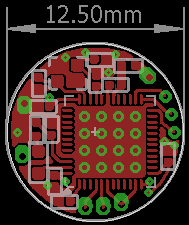 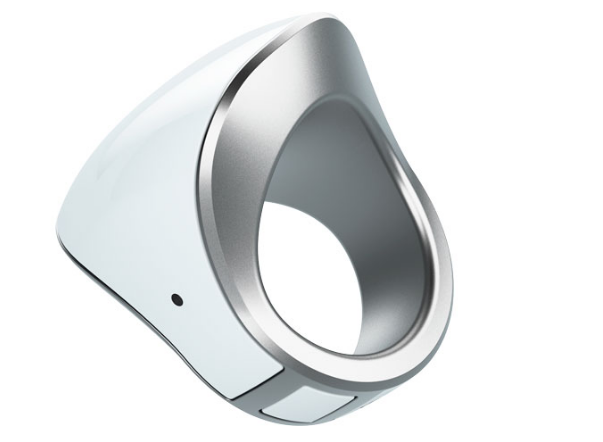 Если Вы попали в беду, просто нажимаете кнопку и удерживаете ее в течение трех секунд — сообщение с информацией  и координаты вашего местоположения будут отправлены вашей семье, друзьям, аварийно-спасательным службамКнопка может использоваться людьми, состояние здоровья которых не позволяет использовать традиционные средства связи.В экстренных ситуациях Кнопка предоставит простой и надежный способ вызова помощи. Воспользоваться гаджетом также могут и пожилые люди, чтобы в случае ухудшения самочувствия быстро в одно касание предупредить близких или врачей.На сегодняшний день разработка схемы - микроплат-электроники кнопки почти законченаЧто нас выгодно отличает от конкурентов1 По  желанию клиента кнопку можно поместить не только в кольцо но так жев кулон-часы -брелок и т д2 Кроме смартфона сигнал поступает на дублирующее устройство - спрятанное в автомобилеЭто обусловлено тем что нападающие в первую очередь стараются завладеть смартфоном жертвы3 По желанию заказчика кнопка может дать сигнал на скрытую видеокамерурасположенную например в бейсболкеВключается запись звука и в режиме реального времени идет запись и трансляция звукаЭта опция особенно интересна в России где уровень коррумпированности сотрудников ГИБДД зашкаливает4 Сигнал с кнопки попадает на блокирующую систему двигателя автомобиля5 По желанию клиента кнопка может дать сигнал сотрудникам банка клиентас последующей блокировкой кредитных карт клиента6 иконка о наличии данного приложения на смартфоне нашими программистами убирается из меню смартона -как будто его нетНаша целевая аудитория1 Водители дорогих автомобилей заботящиеся о своей безопасности2 Водители -дальнобойщики и их работодатели3 Все компании занимающиеся установкой автомобильных сигналаций-за определенный процент4 Пожилые люди5 Родители- заботящиеся о безопасности детей6 Люди страдающие заболеваниями сердца и повышенным давлением1-й  онлайн проектЭтот проект обьединяет под одним брендом с условным названиемWTC  World Travel Club  два  сайта-приложенияПервое приложение   WTC -- фотоуслуги-картины и сувениры –транспортВ Мире происходит постепенная  УБЕРИЗАЦИЯ  многих отраслейМногомиллиардная компания Убер  наглядно показала  что  на рынке такси закончилась монополия громоздких таксопарков Этот проект соего рода Убер в туризмеМеняется время И своего рода  РАБСТВО туриста от ТУРОПЕРАТОРА заканчиваетсяСовременный путешественник в несколько кликов находит себе жилье в любой точке планеты и самостоятельно бронирует авиа перелеты2016 тенденции в туризмеОбщими факторами, влияющими на туристический рынок, стали системный спад в экономике , девальвация рубля, осложнение внешнеполитической обстановки, действие санкций, законодательное ограничение на выезд за рубеж ряда категорий граждан РФ. В результате увеличилось количество самостоятельных бронирований, В последние месяцы   на рынок серьезно повлияло закрытие ключевых выездных направлений отдыха за рубежом – Турции и Египета. За 10 месяцев 2015 года количество туроператоров на выездном туризме сократилось почти на 70% по сравнению с аналогичным периодом прошлого года. Картины и сувенирыВсе мы не раз сталкивались в тур зонах с навязчивым СЕРВИСОМ по продаже картин сувениров изделий разного рода ремесленников и т д
На сайте -приложении художники и ремесленники выкладывают фотографии и цены своих работ При этом покупка происходит без посредников которые как правило накручиввают 200- 300 процентов
Исходя из нашего опыта изделие с ЛАРИМАРОМ - местный поделочный камень - которое местный ювелир продает за 100 долларов продают в тур зоне в МАГАЗИНЕ ДЛЯ ТУРИСТОВ за 300-400 долларов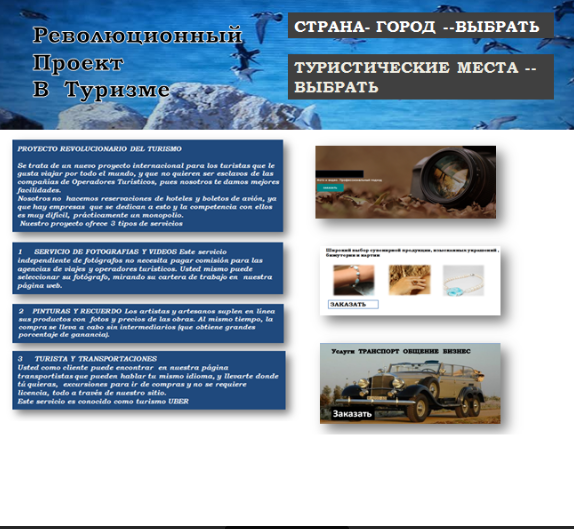 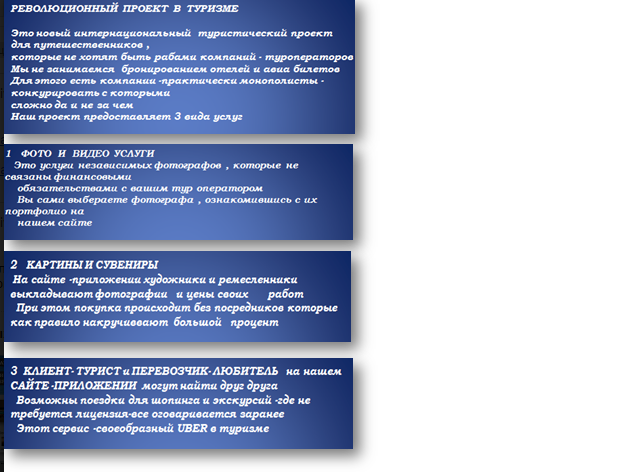 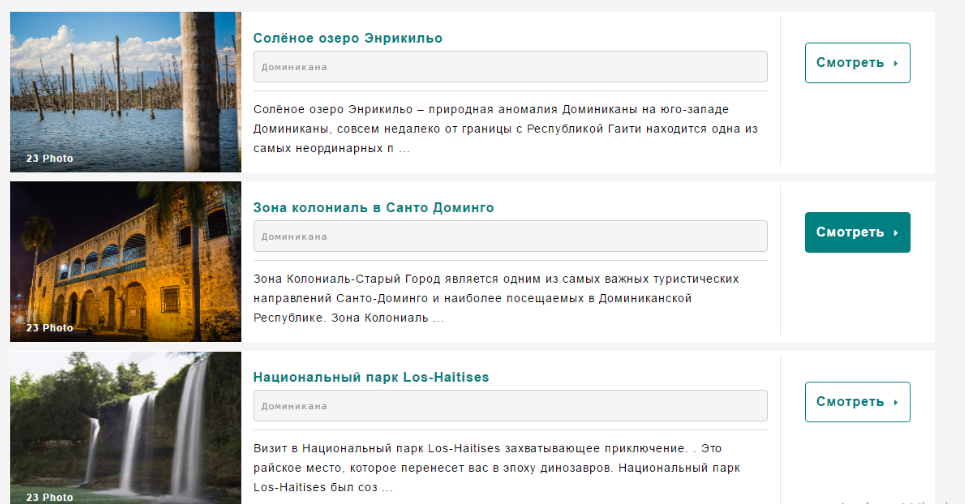 Туристические местаВ нашем пректе клиент знакомится с каталогом изделий 2-х ювелирных фабрик которые изготавливают изделия с ларимаромОплачивает предварительный заказ с датами его пребывания в ДоминиканеИ это изделие доставят клиенту в отельПроект легко масштабируется на разные страны и языкитранспортные услугиВ Доминикане существует 2 основные тур зоны а- Баваро -Пунта Кана -это восток страны  Сосуа -Пуерта Плата -север
Обе тур зоны находятся на расстоянии примерно 200 км от столицы Санто Доминго Исходя из нашего опыта многие туристы- особенно молодежь-с удовольствием ездят в столицу на дискотеки рестораны Посещают азартное зрелище ПЕТУШИНЫЕ БОИ и т д
Тур операторы либо вообще не оказывают такие услуги- либо оказывают очень дорого Многие русские живущие в Доминикане имеют машины прилично говорят по Испански но по разным причинам не имеют работу
Клиент-турист и перевозчик-любитель через САЙТ -ПРИЛОЖЕНИЕ могут найти друг друга
Возможны поездки для шопинга и экскурсий -где не требуется лицензия-все оговаривается заранее фотоуслугиТурист из Росии прежде чем вылететь в Доминикану  может ознакомиться на НАШЕМ  САЙТЕ  с портфолио 20-50 профессиональных фотографовС указанием тарифов и расценокДо приезда в Доминикану клиент делает предварительный заказ через наш сайт И производит ПРЕДВАРИТЕЛЬНУЮ  ОПЛАТУСайт зарабатывает 10 процентов Фишка в том что за 10 процентов проект ГАТАНТИРУЕТ  клиенту что он не станет жертвой мошенников а фотографу гарантирует  оплатуКаждый из 3-х прямогольников 1 ФОТОУСЛУГИ2 СУВЕНИРЫ-КАРТИНЫ3 ТРАНСПОРТ- ОБЩЕНИЕ- БИЗНЕСдолжен быть наверху каждой страницы нашего проекта: На каждой страицеБудь то ИСТОРИЯ-СОЛЕНОЕ ОЗЕРО-ЗОНА  КОЛОНИАЛЬНА  КАЖДОЙИ еще Я бы на каждом из 3-х прямоугольничковДобавил бы еще одно СЛОВО  ---КНОПКУОЗНАКОМИТЬСЯНажав на которую клиент попадает соответственнов первом случае на Портфолио фотографов с ценамиВо втором случае-каталог фабрик и художников с ценамиВ третем случае- на сранички ПРЕДОСТАВИТЕЛЕЙ  УСЛГТРАНСПОРТА-- ОБЩЕНИЯ  И  УСЛГ ПО  БИЗНЕСУНа каждой из этих страничеквнизу -кнопка  СДЕЛАТЬ  ЗАКАЗВажно-приложение скачивается бесплатно
Как потребителями услуг так и теми кто ее предоставляетПРЕДУСМОТРИВАЕМ  СЛЕДУЮЩУЮ ОПЦИЮНапример семейная пара из 2- х человек сделала предварительный заказ на поездку в Санто Доминго на дискотекуВ каком то разделе сайта - эта информация должна быть выложена и все пользователи сайта- приложения могут ее увидеть и присоединиться к поездкеПОЛУЧИТСЯ  ЗАЧИТЕЛЬНАЯ ЭКОНОМИЯ ДЛЯ  ТУРИСТОВТак же возможно по желанию клиентов посылать им  ПУШ  УВЕДОМЛЕНИЯО каких то важных событиях которые будут происходить в Санто Доминго например в течение месяца Например в Санто Доминго часто выступают известные исполнители например Хулио Иглесиас или его сынВажно при регистрации ПРЕДОСТАВИТЕЛЯ  УСЛУГ  предупредить а так же клиентов- заказчиков Что если качество например фото работ не устроило клиента -ему возвращаются деньги А фотограф не получает деньгиВторое приложение   WTC -- скидки для туристов – Дисконт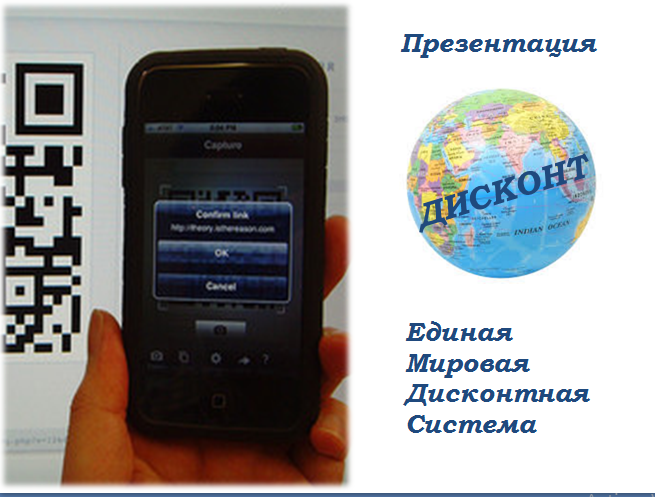 Это интернационльный информационный проект под условным названиемЕДИНАЯ  ИНТЕРНАЦИОНАЛЬНАЯ   ДИСКОНТНАЯ  СИСТЕМА  ДИСКОНТ-для туристовДИСКОНТ - уникальная международная дисконтная система, позволяющая людям из любой страны получать скидки во всех заведениях, которые участвуют в проекте ДИСКОНТПриложение ДИСКОНТ представляет собой мобильный продукт, с помощью которого пользователи смогут получать скидки в заведениях, используя QR-код, или идентификацию по фотоа также поучаствовать в системе вознаграждений за рекомендации этих заведений другим потенциальным пользователям в виде бонусных баллов в компаниях, которые используют систему ДИСКОНТ. Вы сразу получаете скидку в заведениях, участвующих в ДИСКОНТ, скачав БЕСПЛАТНОЕ приложение  ДИСКОНТДИСКОНТ– на данный момент, пожалуй, единственный продуманный способ рекламы посредством обычного житейского общения. Более того, воспользовавшись системой, бизнесмен постоянно многократно увеличивает клиентскую базу и платит только за тех клиентов, которые к нему приходят. А клиент получает скидки и бонусы не только за счет своей активности, но и благодаря активности своих друзей.Все крутится вокруг смартфона, на который скачивается приложение. Значок ДИСКОНТ вместе с QR кодом  сам по себе хорошая скидка в сотнях и тысячах мест по всему миру, заменяющий все ваши дисконтные карты разом. Дальше вы начинаете рекомендовать те или иные места своим знакомым, они в свою очередь своим знакомым и знакомым знакомых. С каждого визита в выбранное вами заведение ваших дальних товарищей, о существовании которых вы можете и не знать, вам на ваш смартфон «капают»  бонусные баллыНа деле это выглядит так. Вы приходите, к примеру, в кафе и предъявляете кассиру  приложение. Он считывает QR-код или ваше фото и предоставляет вам скидку. Каждый человек, отправленный в это же кафе, по вашей рекомендации заработает скидку для себя и для вас, и так продолжается до третьего уровня друзей.  Постепенно сложится ситуация когда сеть ваших знакомых будет день за днем приносить вам баллы и бонусы в ваших любимых заведениях, Для начала это Рестораны Отели и Гольф поляВам выгодно рекомендовать разные места друзьям, ведь вы получаете баллы, бизнесу выгодно тратить деньги на такую сарафанную рекламу, так как она гарантирует приход новых клиентов, позволяет анализировать их потоки, тонко перераспределять бонусы. Все рады и счастливы, каждый действует в своих интересах, заодно продвигая интересы соседей. Эдакий автомат по привлечению клиентов и раздаче скидок, выгоду от работы которого получают все стороны. Из предложенных вариантов  Рестораны  Гольф поля  ОтелиНапример выбираем рубрику РЕСТОРАНЫНа экране айфона или айпада появляется пирамида-выполненная нашими дизайнерами На вершине пирамиды - один -самый дорогой ресторан в Санто ДомингоНапример на сегодняшнй день -это может быть ЛаурельНиже могут быть рестораны София и Ла косинаНиже - ресторан Митре и т дВ самом низу пирамиды -бюджетные рестораны со средним чеком 10-15 долларов на человека РЕСТОРАНЫ  РАНЖИРУЮТСЯ  СТРОГО  ПО  СРЕДНЕМУ  ЧЕКУ НА  ОДНОГО ЧЕЛОВЕКА см рисунок 1 Например- если в нижнем ряду пирамиды в городе имеется 200-300 бюджетных ресторанов а в нижний ряд вмещается только 10-15 - клиент на смартфоне ТОЛКАЕТ ряд пальцем или специальной палочкой влево или вправо и видит все рестораны Если в прямогольничке ресторана -на пирамиде -мерцает звездочка - это означает что ресторан предоставляет скидки И получить эти скидки клиент может скачав наше бесплатное приложение  ДИСКОНТ 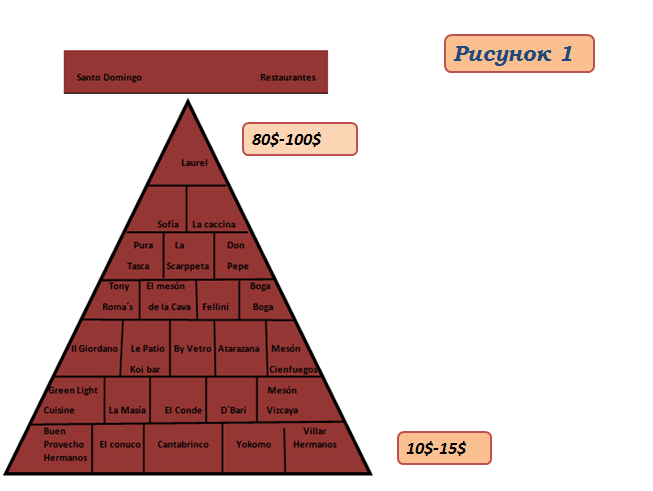 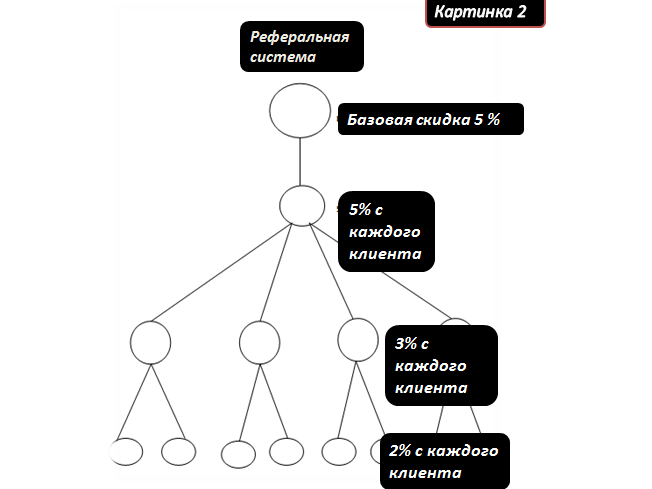 Нажав на название любого ресторана который предлагает скидки-на экране возникает новая пирамида - состоящая только из ресторанов которые предоставляют скидкиИ эта пирамида так же ранжирует рестораны по среднему чеку Нажав пальцем или специальной палочкой на прямоугольничек ресторана-клиент получает следующую информацию 1 текстовую информацию о ресторане-на языке данного клиента      когда открыт      какая кухня      сколько посадочных мест      часы работы      контакты       точка на карте Санто Доминго      какие известные люди посещали ресторан       и т д 2    фото-10-20  и  видео  3-5 минут3 меню и описание блюд на языке клиента  при этом цены в меню указаны в песо- долларах и в       валюте той страны -из которой прибыл клиент4 изображение каждого блюда 5 а так же клиент может получать ПУШ  УВЕДОМЛЕНИЯ о различных СОБЫТИЯХ   МЕРОПРИЯТИЯХ  РАСПРОДАЖАХ и т д на данном предприятии ПРОЕКТ ДИСКОНТ- КАК РАБОТАЮТ СКИДКИДИСКОНТ распределяет скидки которые предприятия готовы дать клиентамСредний диапазон скидок 10-20 процентовБольшинство предприятий готовы дать скидку клиенту который реально рекомендует это предприятие 15 процентовРекомендация-самый эфективный инструмент продвижения товаров и услугПредприятие само решает на сколько уровней делится скидка 1-2 или 3 Для предприятий  есть приложение  ДИСКОНТ  МЕНЕДЖЕРКоторое позоляет в режиме реального времени контролировать платежи - скидки Наличие или отсуттвие  приглашенных - рекомендованных участниковСкидка предприятия делится на базовую скидкуЭто та скидка которую получают все пользователи скачавшие бесплатное приложение ДИСКОНТ И вторая часть- это реферальная скидка- которая делится между уровнямиНапример скидка  15 процентов  которую предоставляет  предприятие распределяется следующим образомБазовая скидка -5 процентовПервый уровень 5 процентовВторой уровень 3 процентаТретий уровень 2 процентаНапример вы ходите в какой то ресторан и получаете там скидку 5 процентовДопустим вы пригласили 10 друзей в этот ресторанИ с каждого их чека вы поучаете по 5 процентовИ со второго и третьего поколения вы так же получаете вознаграждениеМонетизация проектаВсе клиенты скачивают приложение ДИСКОНТ-бесплатноКомпании первые 6 месяцев обслуживаются бесплатноЗатем месячная оплата составит 20-50 долларов в месяц с каждой точки-филиала компании50 процентов этой суммы- получают акционеры проекта ДИСКОНТ50 процентов получают сотрудники компании в разных странах и городах мираЗадачи этих сотрудников-привлечение в проект новых предприятийОрганизация презентаций Отслеживание платежей и т дТак же предприятия платят небольшую сумму -10 долларов заотправку ПУШ уведомлений всем зарегистрированным пользователямкоторые при регистрации поставили галочку в графе ПОЛУЧАТЬ  ПУШ  УВЕДОМЛЕНИЯДоходы от баннерной рекламы 2-й  онлайн проектЭтот проект обьединяет под одним брендом с условным названиемWGC  World Game Club  пять  сайтов-приложений1 Чемпионат Мира по шахматам среди любителей2 Ставки на спорт по новой системе3 Ставки на петушиные бои4 Экономическая игра Биржа5 Лото по системе  БЛОКЧЕЙНОтличительная особенность всех 5- ти проектов является использование УМНЫХ  КОНТРАКТОВ  ПО  СИСТЕМЕ  БЛОКЧЕЙН и возможность использовать в качестве оплаты -ВИРТУАЛЬНЮ  ВАЛЮТУ  БИТКОЙНПреимущество этого проекта- состоящего из 5- ти приложений в том что не надо иметь представителей в разных странахНеобходимо иметь отлаженный движок сайта  с оптимальными математическими алгоритмами и платежню систему с максимальным количеством вариантов приема платежей и вывода денегВсе 5 проектов уникальны- не имеют аналоговЗарегистрировавшись  одном из 5- ти приложений клиент получает доступ ко всем 5- ти приложениям- логин и парольИмея денежный аккаунт на одном из приложений- клиент может тратить эти деньги на всех 5-ти приложениях- делать ставки и т дВ этом описании проектов описываю 2 из 5- ти приложений1 Чемпионат Мира по шахматам среди любителей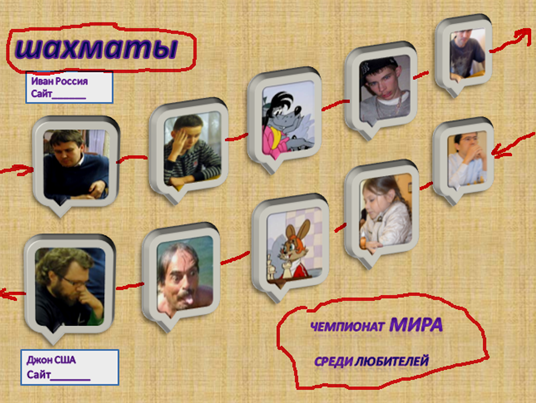 Идея проектаВ мире существует огромное количество шахматных сайтов  Любители шахмат со всего Мира На этих сайтах играют как бесплатно ( с регистрацией и без нее )  так и за деньги        Многие сайты предлагают игру  на деньги Основой  нашего сайта  ( его функционала) является обычный игровой сайт На нашем сайте игрок может играть бесплатно2- ий вариант  - это участие в любительском чемпионате мира по шахматам в режиме on line . В нем  есть два варианта : a) бесплатный, b) платный. Участие в каждой партии оценивается нашим сайтом либо в 20 центов-либо  в один доллар. Игрок может зарегистрировать себя на игру в2   доллара 10 партий по 20 центов 10 долларов 50 партий по  20 центов20 долларов 100  партий по  20 центов10 долларов 10 партий по 1 доллару50 долларов  50 партий по 1 доллару100 долларов  100 партий по 1 доллару300 долларов  300  партий по 1 доллару( Причем в бесплатном варианте присутствуют доллары чтобы  клиент видел-сколько денег он мог бы выиграть или проиграть ,играя на деньги . )Структура сайта такова-- Игроки участвующие в чемпионате Мира выстраиваются в 2 кольца –нижнее и верхнее  ( нами то есть нашим сайтом ) Нижнее кольцо и верхнее кольцо содержат следующую информацию об игроках 1-страна за которую играет игрок 2-шахматный клуб ( в нашем случае сайт за который играет игрок )  3- логин игрока ( либо полученный им при регистрации на нашем сайте , либо на сайте от которого он играет )  Игроки нижнего кольца не могут переходить в верхнее кольцо и наоборот Это важно , так как впоследствии наш сайт  сформирует и выдаст на всеобщее обозрение рейтинг каждого игрока в отдельности 2-рейтинг спортивного клуба ( в нашем случае сайта ) и 3-рейтинг страны за которую играл данный любитель Во время игры партнеры должны видеть либо силуэт игрока  в футболке с тремя строчками 1-логин 2-название сайта 3-страна  Либо фотографию противника ( если игрок пожелает ее выложить при регистрации на нашем сайте Но с той же информацией ( логин – сайт –страна ) Одна победа в партии –это +1 очко для игрока Ничья –это + 0,5 очка Поражение 0 очков  В следующий круг выходят только игроки ,набравшие определенное количество очков  Например в 2-х долларовых кольцах -10партий по 20 центов во второй круг выходят только игроки ,набравшие 8 очков                   В 10-долларовых кольцах -10 партий по 1 доллару –игроки набравшие 8 очков В 50 долларовых –50 партий по 1 доллару -набравшие    40 очков а в 100 долларовых кольцах – 100 партий по 1 доллару-набравшие         85 очковДалее для победителей 1-го круга следует 2-й и 3-й круг ( с соответствующим отсеиванием проигравших  После 3-го круга в каждой категории остается не больше 10 -20 победителей   Для оставшихся создается специальная турнирная таблица При этом во 2 –м и 3- круге играется меньшее количество партий Все эти параметры а именно – количество игроков которое должно остаться после каждого круга.. Количество партий которое предстоит сыграть игрокам во 2-ом и 3-ем кругах Количество очков , необходимое набрать игроком в 1-м 2-м и 3-мкруге Количество  игроков ,участвующих изначально в кольцах  Все эти параметры  регулируются программой сайта  Например  - чем больше количество игроков первоначально участвующих в 1-м круге  тем выше  проходной балл во 2-й круг  ( например для 100 долларовых колец не 85 очков а 90 очков и так далее )  Окончательные алгоритмы и пропорции  выстраиваются нашими разработчиками Как формируется и распределяется призовой фонд Оплатить участие может сам игрок А так же может оплатить СПОНСОР игрока Например –спортивный кружок , спортивная школа ,шахматный клуб и т. д . В этом случае на сайте вывешивается реклама спонсоров  - ярко и креативно Основным  источником формирования призового фонда ( П Ф ) являются платежи самих участников Ч М Л   или их спонсоров   По мнению инициаторов этого проекта Ч М Л должен состояться  1 раз в год  Если интерес   игроков и их количество станет значительным то   можно  чемпионаты проводить ежемесячно А затем выявлять победителя ГОДА  путем турнирной таблицы состоящей из 12-ти участников победителей каждого месяца Монетизация проекта 1 Проект зарабатывает 10 процентов от всех выигранных сумм2 Процент от продажи рекламы-в том числе от серьезных корпораций    производящих  компьютеры для игры в шахматы Чтобы усилить доверие игроков к проекту-все партии могут проходить в системе БЛОКЧЕЙН- ПРИ  ЖЕЛАНИИ  ВСЕ  ЗАРЕГИСТРИРОВАННЫЕ ПОЛЬЗОВАТЕЛИ САЙТА--ПРИЛОЖЕНИЯ  МОГУТ  ПРОВЕРИТЬ  ЛЮБУЮ ПАРТИЮПополнять аккаунт можно не только кредитными  и дебетовыми картами но так жеиспользовать телефонный счет и криптовалюту БИТКОЙН2 Ставки на спорт по новой системе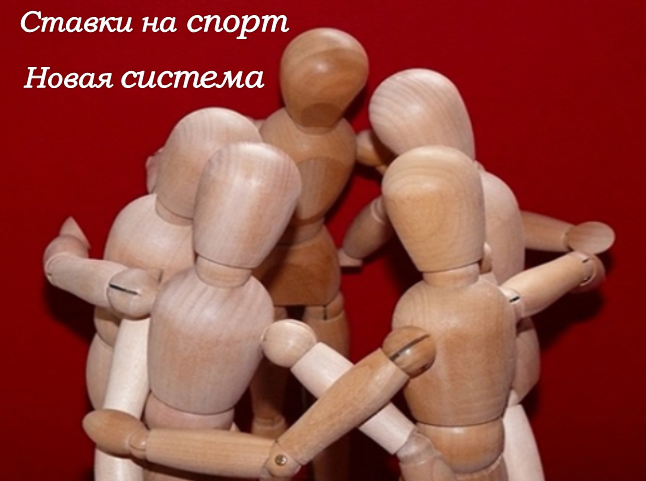 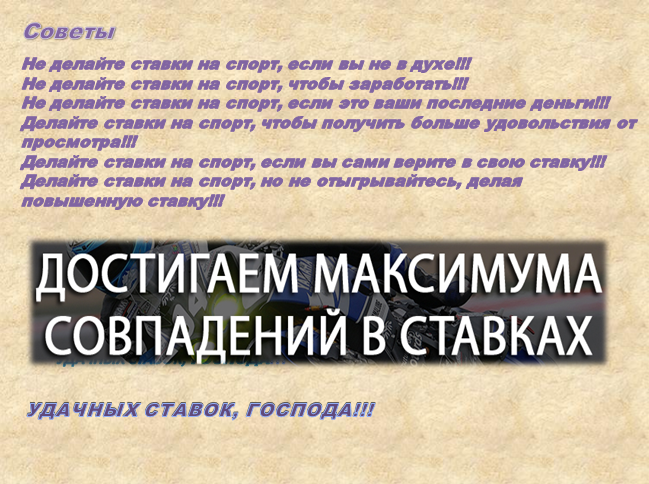 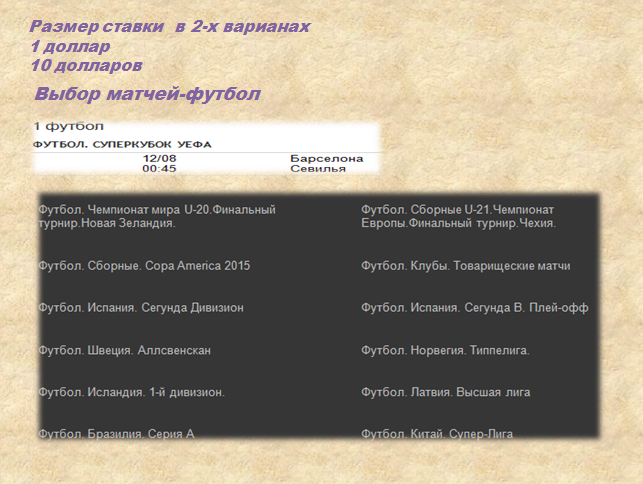 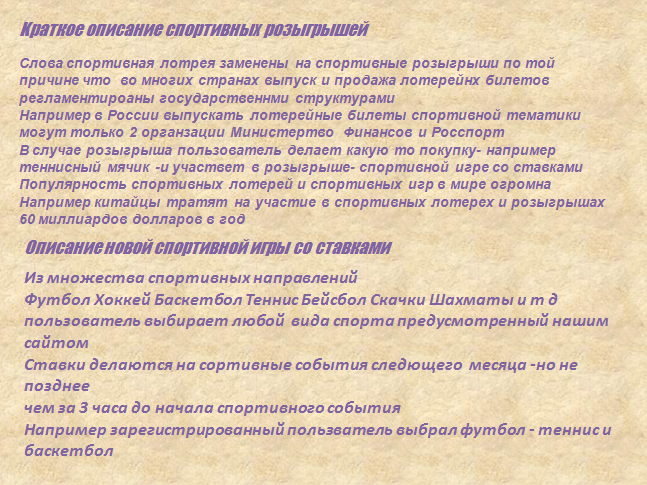 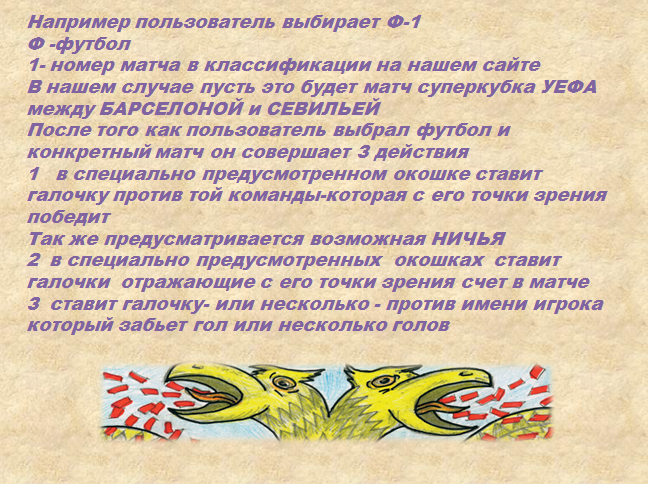 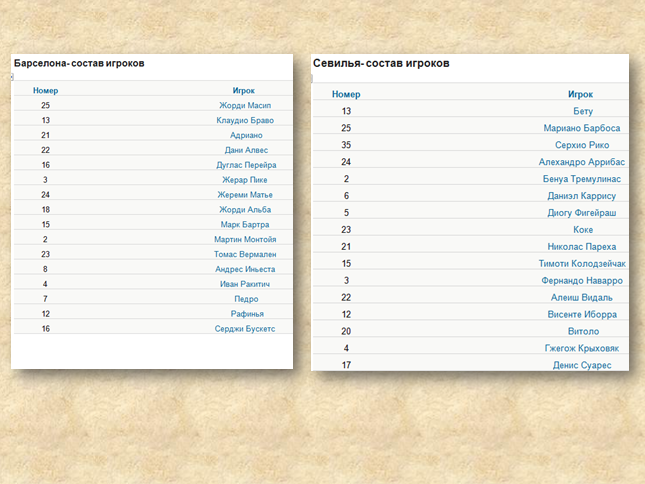 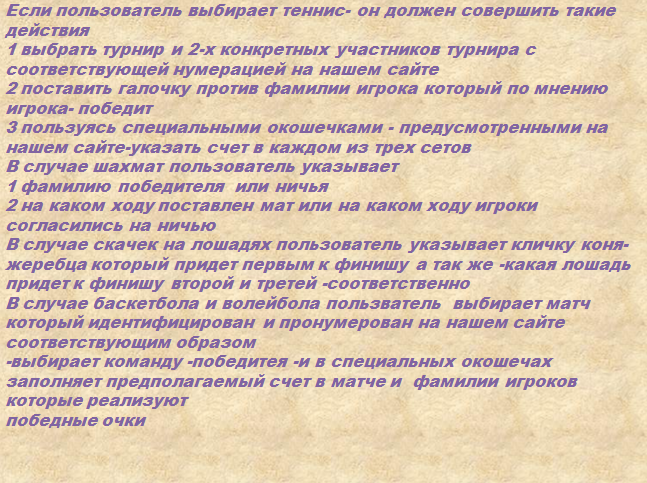 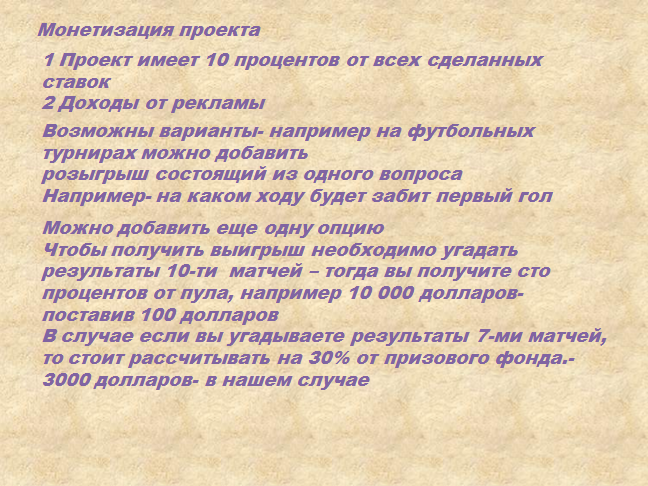 3 Ставки на петушиные бои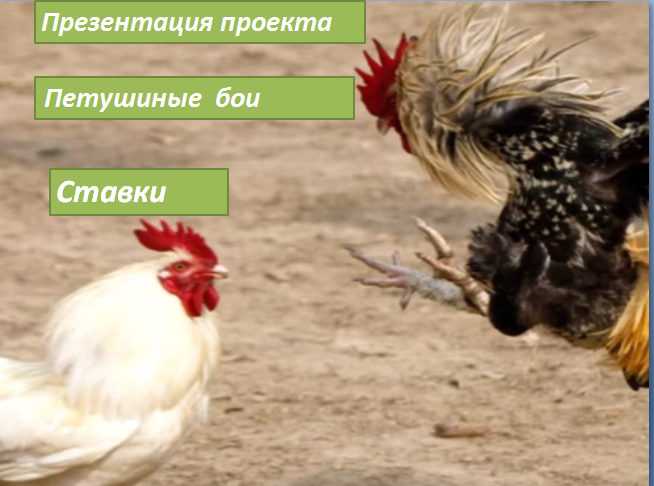 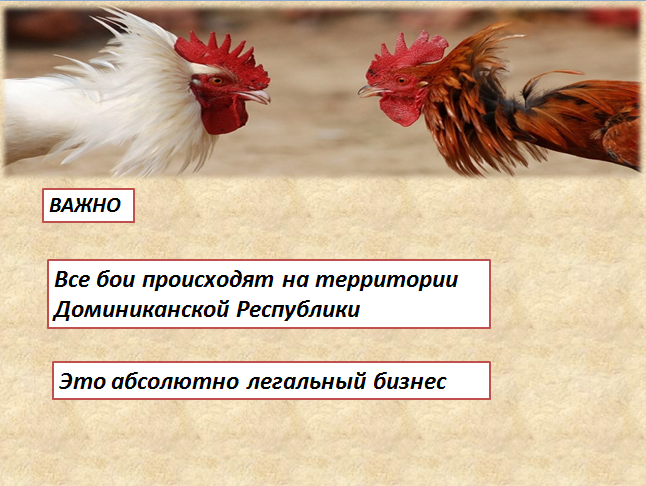 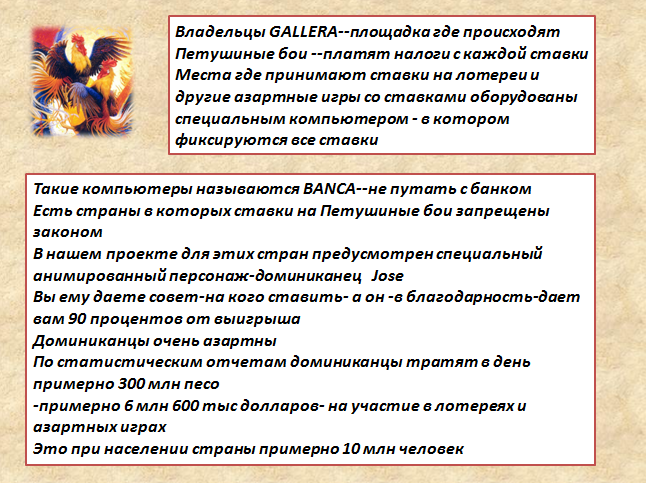 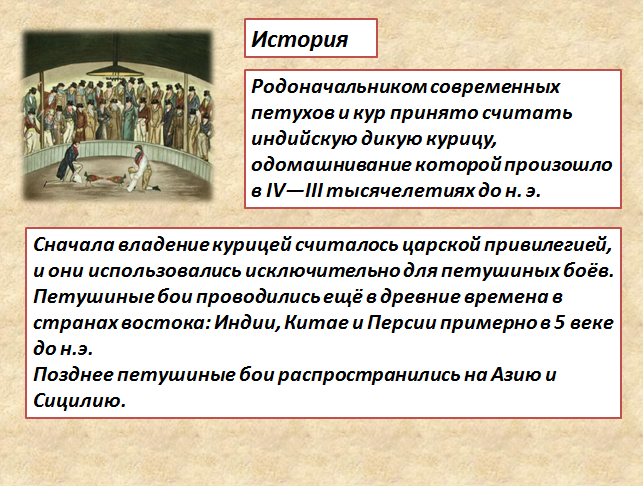 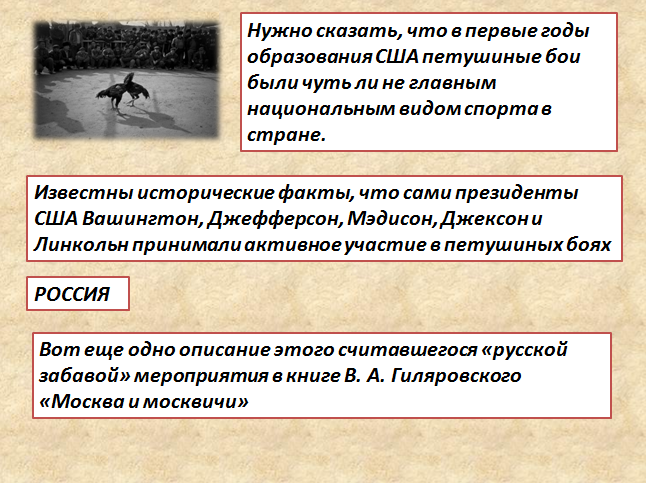 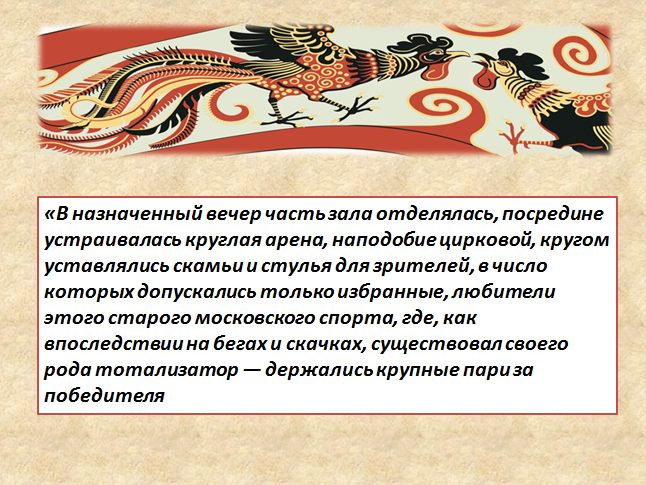 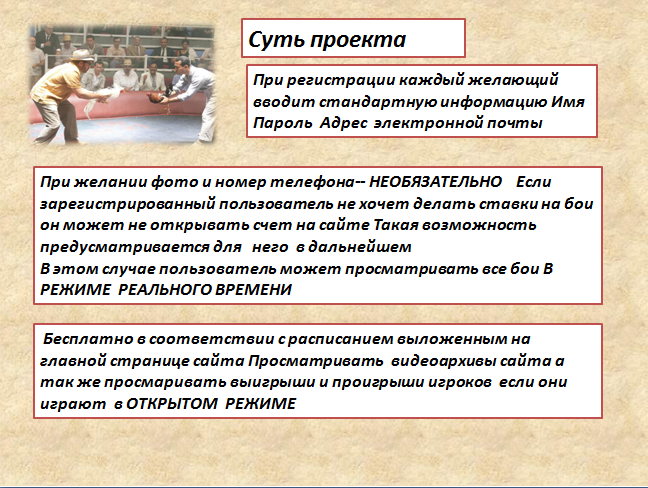 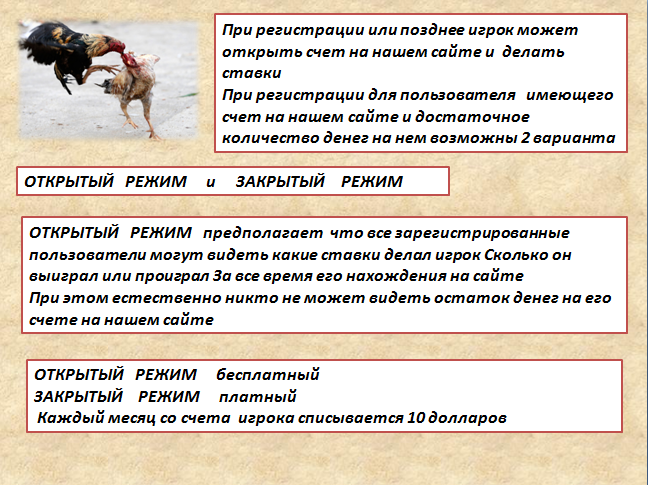 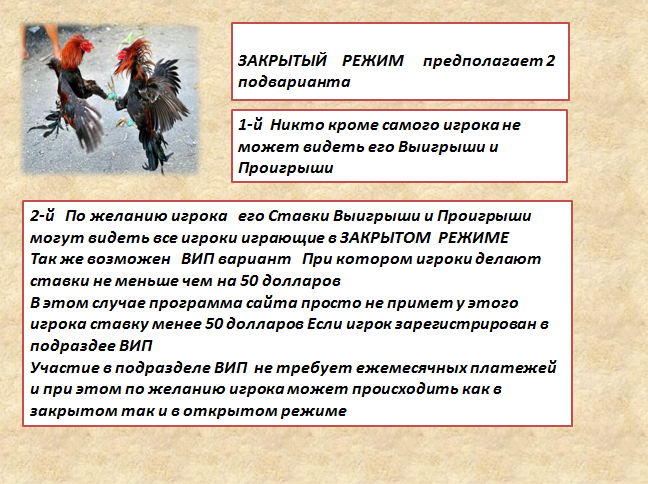 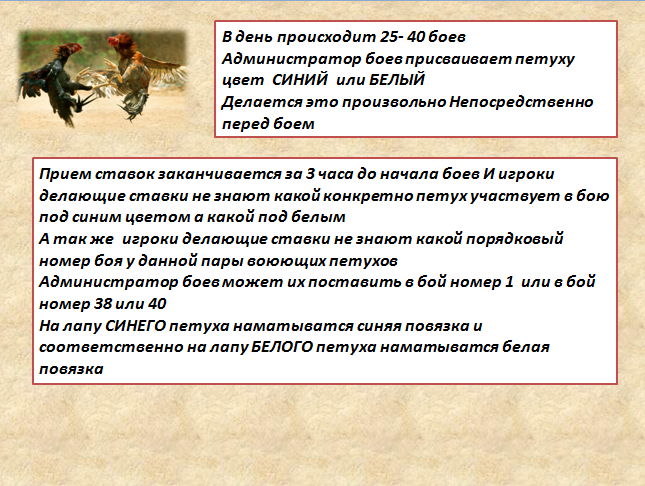 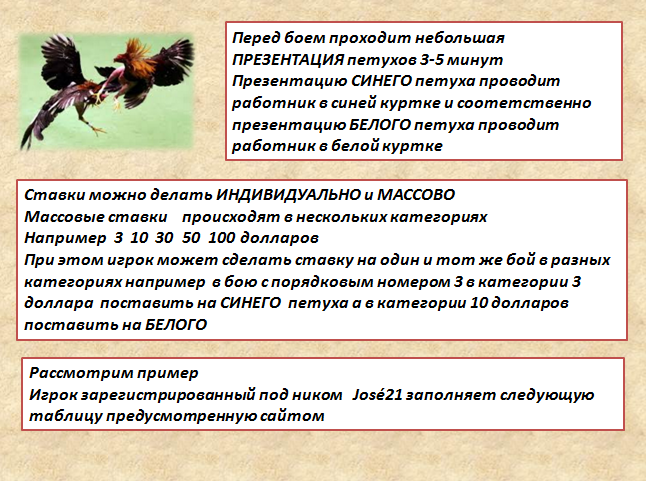 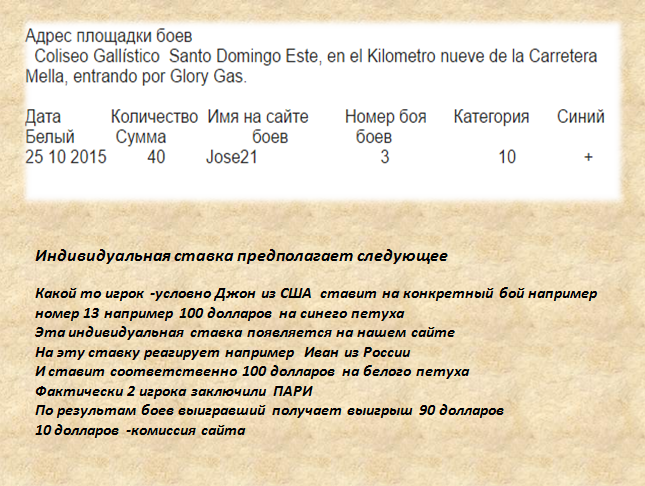 В том случае если клиент ставит на все бои данного дня и угадывает ВСЕХпобедителей-в алгоритм приложения закладывается крупный выигрышКонкретныее суммы высчитываются алгоритмистами- математиками-нашего проекта4 Экономическая игра Биржа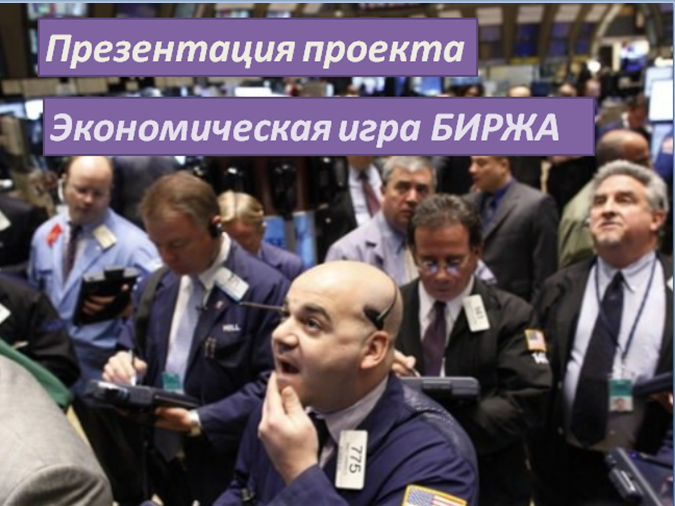 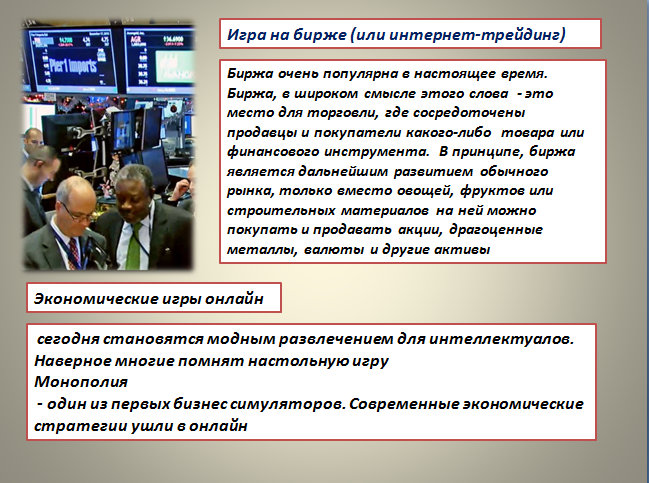 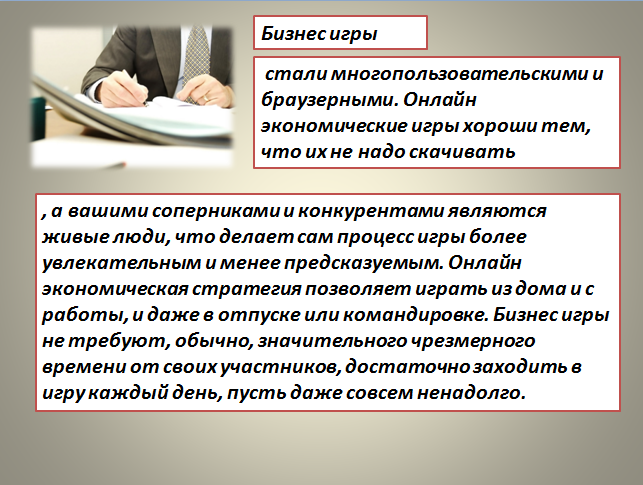 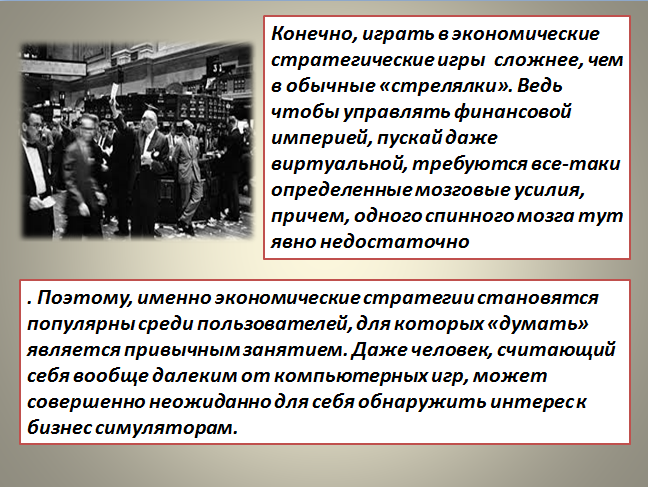 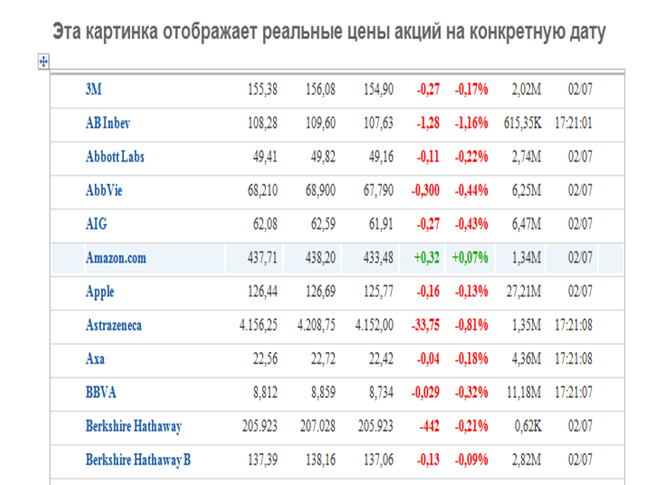 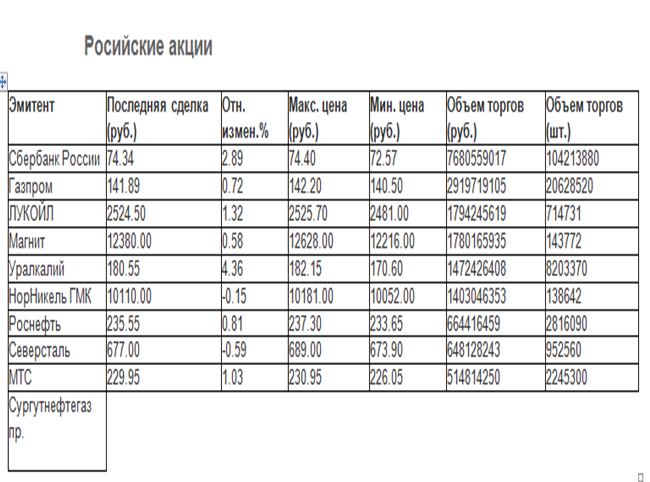 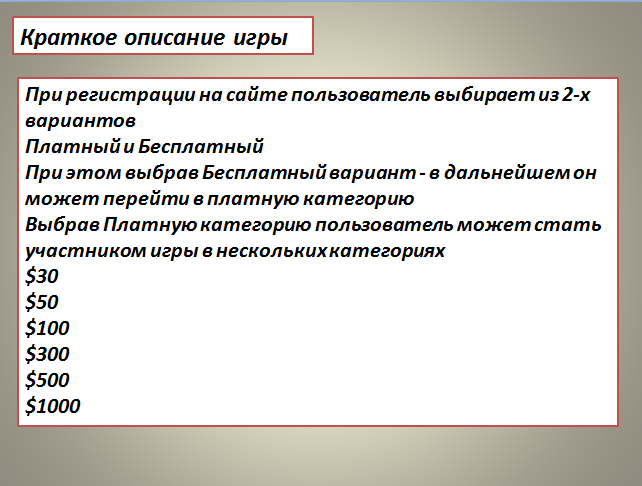 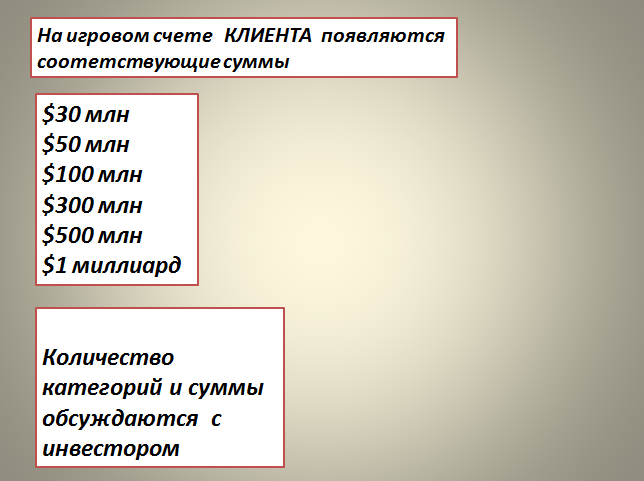 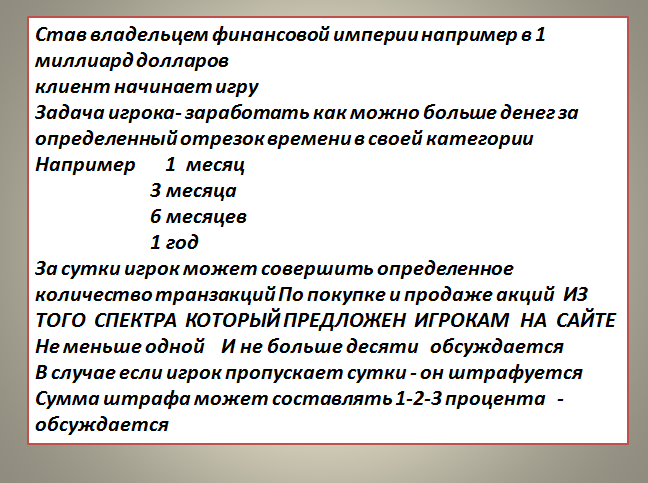 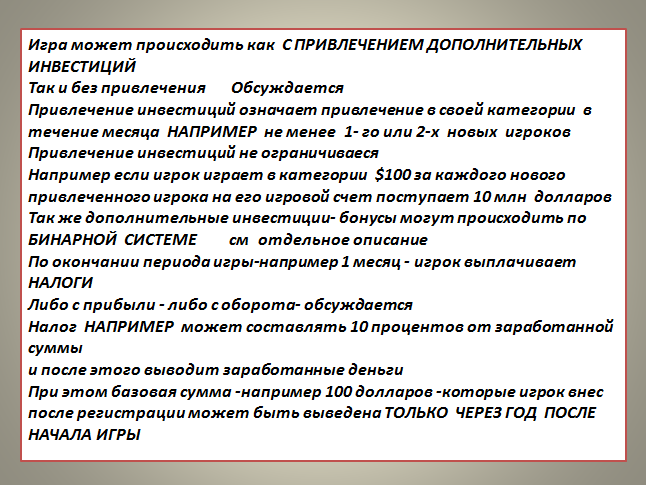 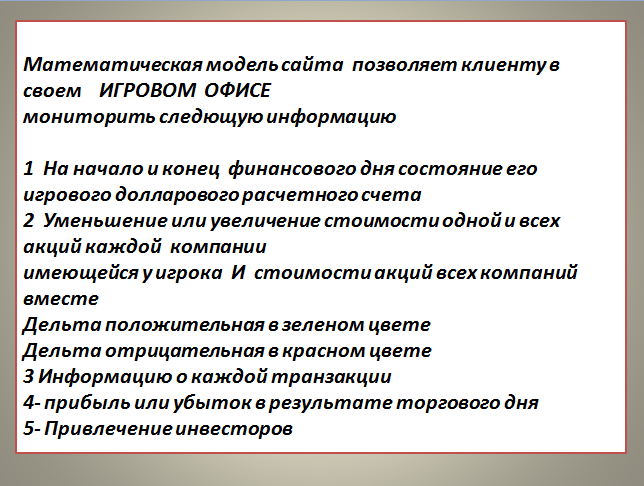 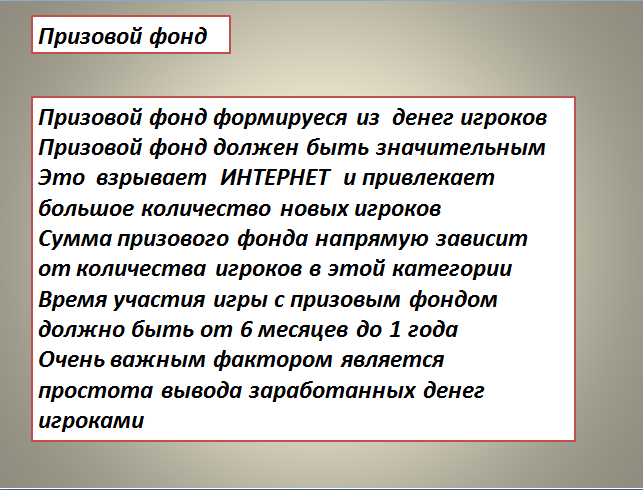 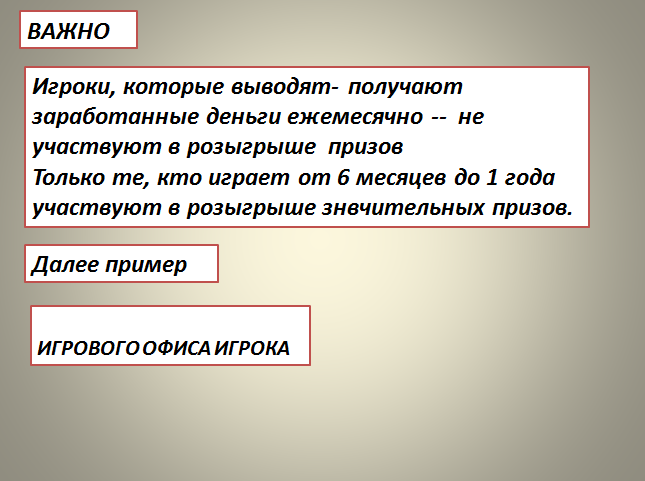 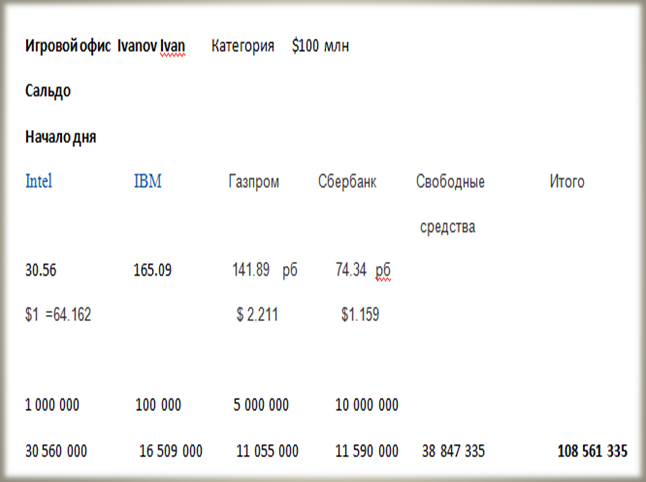 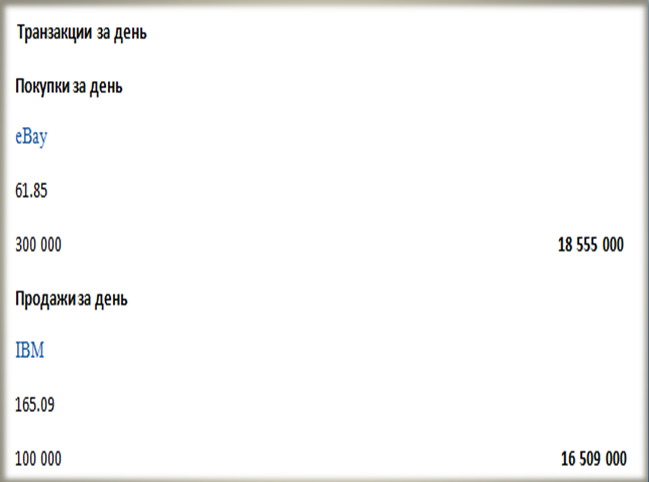 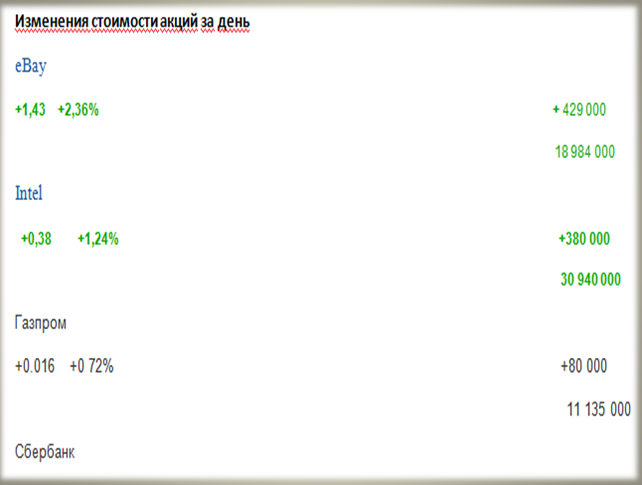 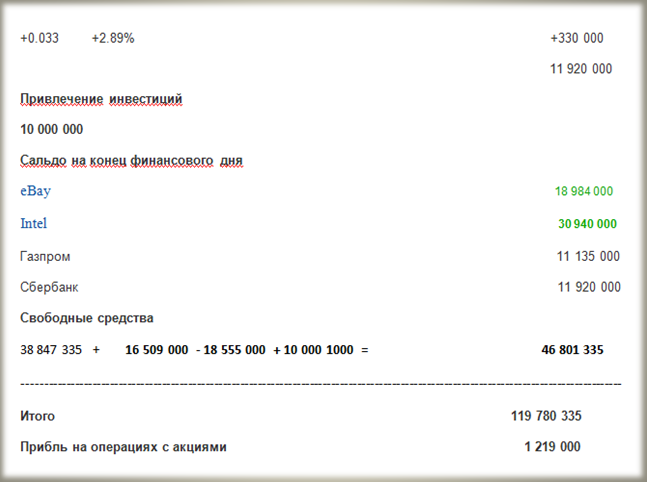 3-й  онлайн проектЭтот проект под  брендом с условным названиемWBC  World Business Club  пока выражен  одним сайтом -приложениемСайт-приложение -по продаже и аренде земли и фермерских хозяйствна НОВОЙ  ТЕХНОЛОГИЧЕСКОЙ  ОСНОВЕ --УМНЫХ  КОНТРАКТОВБЛОКЧЕЙННе секрет что в сфере продажи и покупки земли много мошенничестваНаш проект на основе самой современной техологии- гарантирует продавцу и покупателю достоверность Свидетльства о собственности на тот или иной участок земли или Фермерское хзяйство ПОДДЕЛАТЬ  ДОКУМЕНТ  В СИСТЕМЕ  БЛОКЧЕЙН   НЕВОЗМОЖНОПри сделке на нашем проекте  участок  земли или  фермерское хозяйство получает  соего рода БЛОКЧЕН  ПАСПОРТНа втором этапе можно оформить БЛОКЧЕН  ПАСПОРТА на всю землю Республики Доминикна-при поддержке гос структурОписание проекта В аналитических статьях об   УДАЧНЫХ   СТАРТАПАХ эксперты пишут что стартап ВЫСТРЕЛИВАЕТ только тогда -когда решает актуальную проблему людей или бизнеса Это в полной мере относится к нашему проектуДалее мы приводим 3 примера -как сегодня представлены для продажи в Доминикане -3 обьектаВ первом примере продается земля под пастбище для крупного рогатого скотаплощадью 314430 кв метров -31. 443 гектара что соответствует 500  TAREASЦена земли 7 500 000 доминиканских песо - равно примерно 166 670 долларов США1 tarea -это мера земли равна 628.86 кв метрам Вопросы1 потенциальный покупатель-инвестор видит это обьявление только на испанском языке2 покупатель-инвестор не всегда знает какой эквивалет имеет 1 tarea3 в обьявлении не указана стоимость 1 м кв В нашем случае это 23.85 доминиканских песо равно 0.53 доллара США4 потенциальный покупатель-инвестор не может оценить инвестиционную привлекательность обьекта так как не знает налогового законодательства Доминиканской Республики Не имеет простейшего бизнес- плана- из которогостало бы ясно - Затраты на содержание этого участка - например за год Сколько голов скота можно разместить на участке Во что обходится содержание 1 животного в год Содержание обслуживающего персонала в год и т дЭти вопросы распространяются на 2-е и 3-е предложение 2-е предложение - Земля используется только на 15 процентов Под посадки  Guineo  плоды-похожие на зеленые бананы3000 tareas равно 1 886 580 м кв Цена земли 42 000 000 песоЦена 1 м кв 22.3 песо- равно 49 центов США3-е предложение Плантация кофе и орехов макадами2200 tareas  1 380 000 м кв Цена земли 43 000 000 песоЦена 1 м кв 31.16  песо- равно 69 центов США Преимущества проекта Проект занимается только продажей Фермерских хозяйств  Плантаций иЗемли сельскохозяйственного наначения во всех странах мираПри заполнении формы продавец ставит галочки-отмечает те языки на которых он хочет чтобы увидели его объявление Фильтр для пользователей сайта-приложения 1 Страна-регион2 Фермерское хозяйство- Плантация- Земля сельскохозяйственного назначения3 Действующее- замороженное   Если действующее- экономические показатели4 Указать сумму предполагаемой покупки  ОТ и ДО На отдельной странице клиент может ознакомиться с налоговым законодательством страны в части касающейсяФермерских  хозяйств- Плантаций- Земель сельскохозяйственного назначенияТак же клиент может ознакомиться с правовыми актами регламентирующими владение имуществом иностранцами А так же ознакомиться с законодательством в части получения гражданства и вида на жительсто этой страны Информация прoдавца об обьекте Страна-регион Фермерское хозяйство- Плантация- Земля сельскохозяйственного назначения Геолокация- точка на каpте ГУГЛ Информация о соседних участках Указывает удаленность от асфальтированных дорог и трассРазмещает описание объекта-не более 3000 знаковРазмещает фотографии-не больше 10Размещает видео или ссылку на  youtubeРазмещает  экономические показатели бизнесаМонетизация проекта 1 Приложение скачивается бесплатно   Для фермеров-продающих землю и плантации размещение объявления   на проекте первые 6 месяцев-бесплатно   Затем - размещение платное-10 долларов в месяц 2     ФИШКА  ПРОЕКТА   ТОМ  ЧТО ОН ПРЕДУСМАТРИВАЕТ  СВОЕГО  РОДА  БИЗНЕС  ПЛАН ---КАЛЬКУЛЯТОР-бесплато для клиентаНапример  зная  площадь  участка земли и его геолокацию  КАЛЬКУЛЯТОР -сайта - приложения может подсчитать например сколько кустов кофейного дерева можно посадить Примерные затраты на содержание участка Примерную прибыль и т дТо что нужно покупателю для принятия ршения о покупке того или иного участка или фермерского хозяйстваЕсли клиенту - покупателю недостаточно информации для принятия ршения -он   может заказать на нашем сайте ИНДИВИДУАЛЬНЫЙ  бизнес- планС которого наш проект зарабатывает 10 процентов    Пользователи сайта- приложения могут БЕСПЛАТНО получить     информацию о налоговом законодательстве данной страны    О процедуре получения гражданства и т д3 Комиссия-50 процентов -если объявление разместил посредник и 100 процентов если объявление разместил владелецПри заполнении объявления клиент подписывется что согласен с этим пунктом 4 Доходы от рекламы -5 Размещение объявления на главной странице сайта6 Поднятие объявления7 Платное размещение объявлений в разделе   Срочные продажи   Когда клиент скачивает приложение - он может    подписаться на ПУШ уведомления -сигнализируещие о    Срочных продажах со значительными скидками 